35 - Alcune idee per l’apprendimento del vocabolario di base: la vita quotidianaObiettivo: 	fornire alcune risorse per presentare il vocabolario di uso quotidiano.Utilizza le immagini per supportare l’apprendimento del vocabolario di baseLe immagini, così come gli oggetti reali, sono eccellenti risorse per l’apprendimento: quando arriverai a crearti un archivio, ad esempio con una buona raccolta di fotografie, potrai usarlo per diverse attività. Le immagini nelle pagine seguenti offrono esempi di materiali adatti per apprendenti di livello iniziale. Per maggiori informazioni vedi anche lo strumento 22 - Selezionare immagini e oggetti per le attività linguistiche. Ricorda che le immagini possono sempre essere usate per supportare il tuo lavoro e per fornire l’aiuto necessario, qualora la comunicazione fosse difficile.Tre proposte di attività con l’utilizzo di immagini1. Carte per imparare nuove paroleCrea carte che abbiano la nuova parola da imparare su un lato e la relativa immagine sul lato opposto. Successivamente focalizza l’attenzione su un tema, magari relativo a uno scenario che sia di rilevanza per i rifugiati.Disponi le carte con il lato con la parola verso il basso e con il lato con l’immagine verso l’alto.Invita quindi i partecipanti a prendere una carta e a provare a ricordare la parola in italiano. Poi verifica insieme a loro rigirando la carta.La carta viene quindi nuovamente rovesciata.Puoi organizzare questa attività anche come gioco a squadre, in cui vince la squadra che fornisce più risposte giuste.Gli apprendenti possono anche trascrivere o copiare le parole in un quaderno dedicato al vocabolario, aggiungendo la traduzione nella loro lingua madre.Le parole possono essere riprese in incontri successivi per verificarne l’apprendimento. 2. Mix di carte per ordinare paroleDisponi le carte relative a diversi ambiti tematici con il lato dell’immagine rivolto verso il basso e con il lato della parola verso l’alto.Per prima cosa, invita i partecipanti a ordinare le carte per ambiti tematici solo guardando e riconoscendo la parola.  Poi invitali a leggere la parola e a spiegarne il significato. Ad esempio “mela: è un frutto/ è cibo”.Guarda quindi l’immagine sull’altro lato della carta per verificarne la correttezza. Se la risposta non è giusta, la carta viene disposta nuovamente tra le altre con l’immagine verso il basso e la parola verso l’alto: a seguire, un altro partecipante proverà a individuare la parola e così via.3. Carte per creare testi parlati (o scritti)Disponi sul tavolo le carte (appartenenti tutte allo stesso ambito) con l’immagine verso l’alto.Verifica che ciascuno conosca la parola associata ad ogni immagine. I partecipanti lavorano in gruppo o in sottogruppi per creare semplici frasi basate sulle immagini (ad esempio: “Io vado al mercato e compro la verdura”). Invitali a pronunciare le frasi e, se possibile, chiedi a un partecipante per gruppo di trascriverle.CiboAltro: latte, caffè ecc.SaluteVestitiAltro: calzoni, magliette, maglioni ecc.IgieneTelefonoArredamento / CasaRapporti di parentelaAltre parole importanti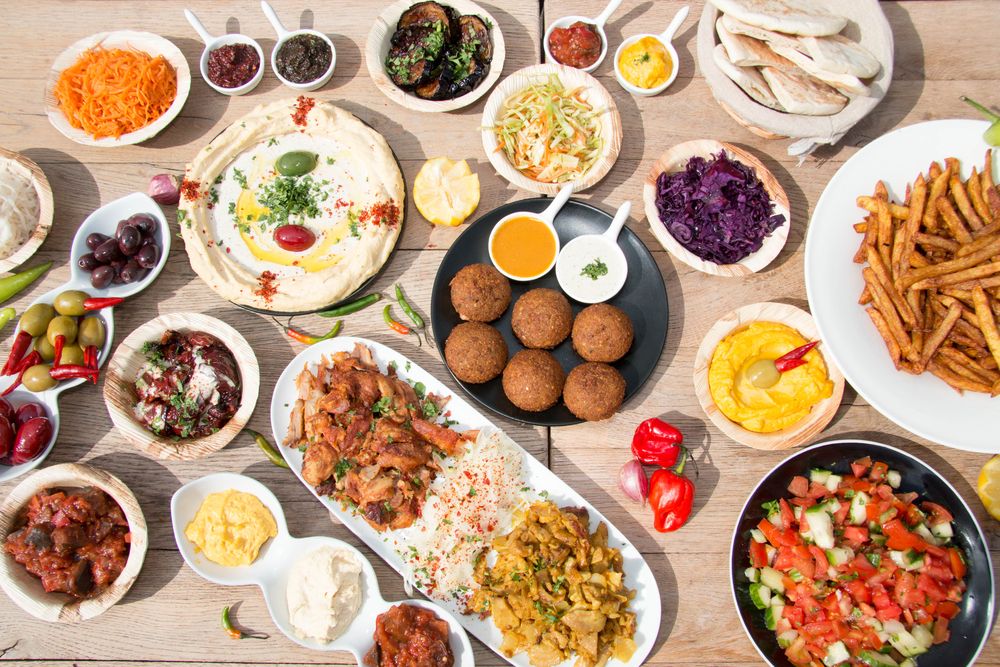 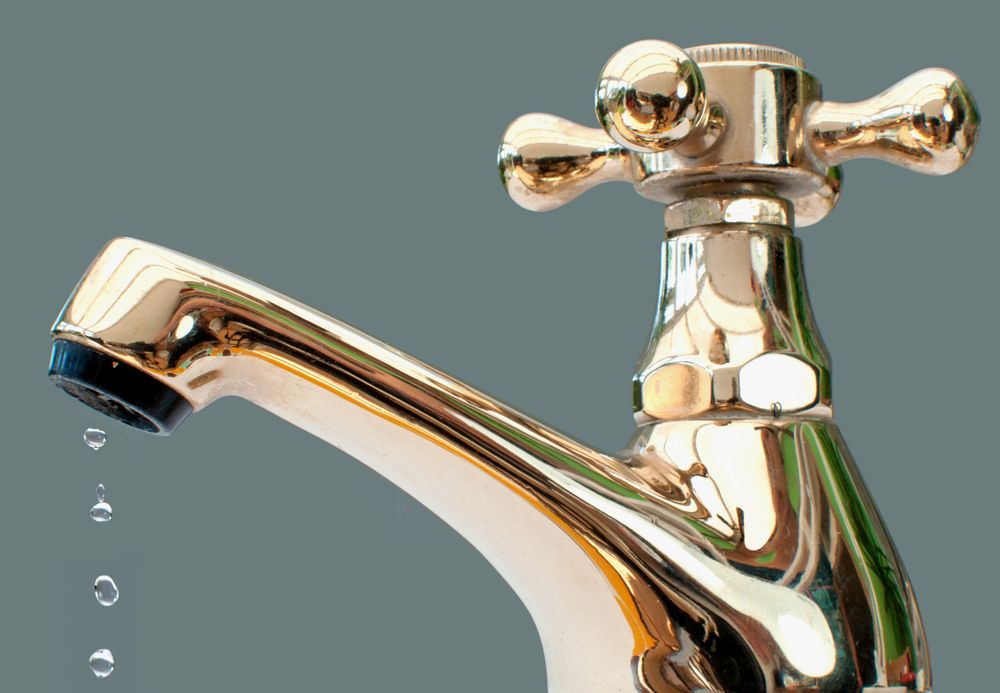 alimentiacqua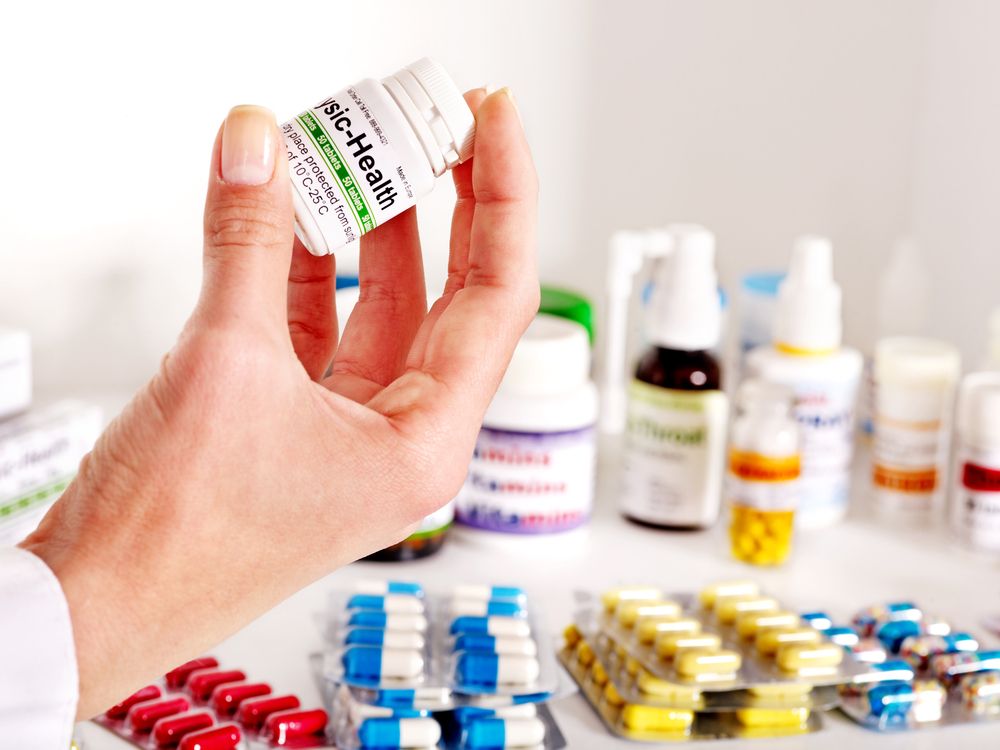 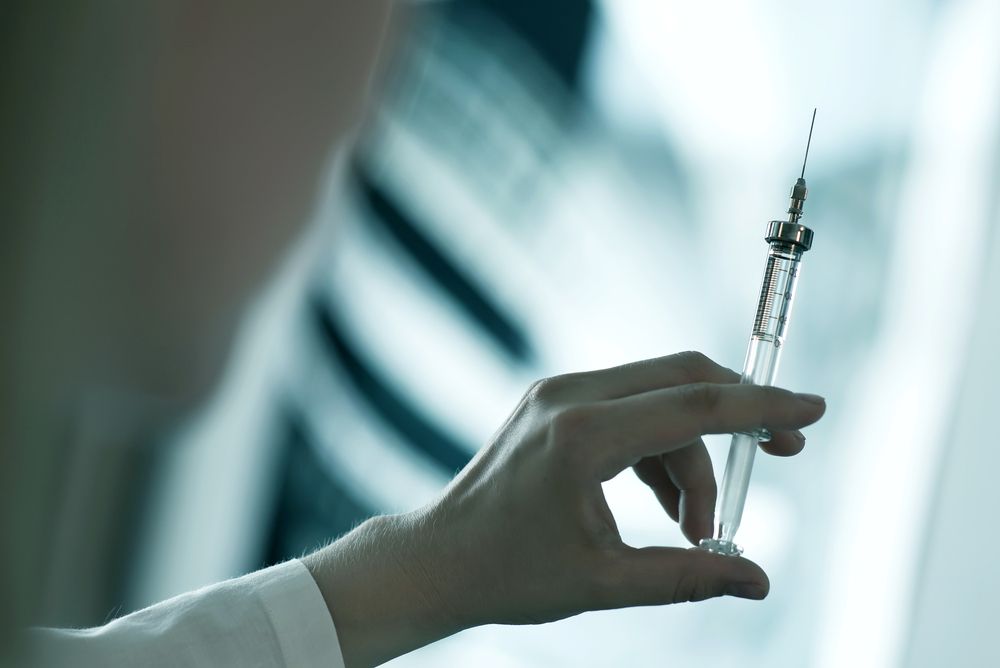 medicineiniezione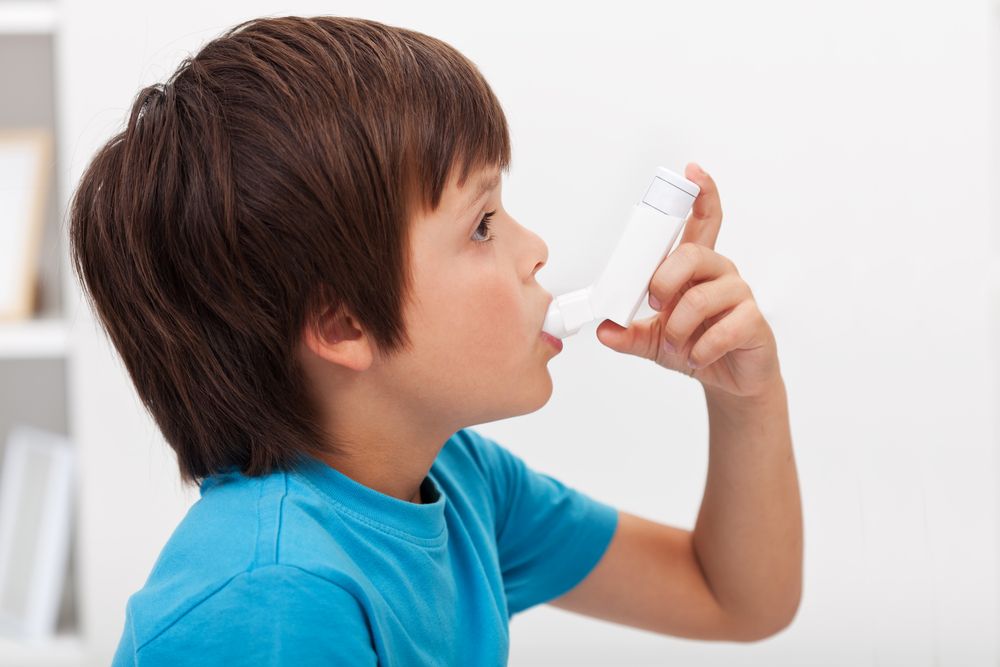 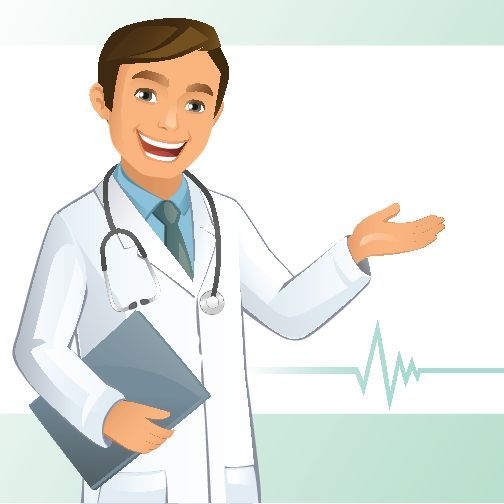 inalatoredottore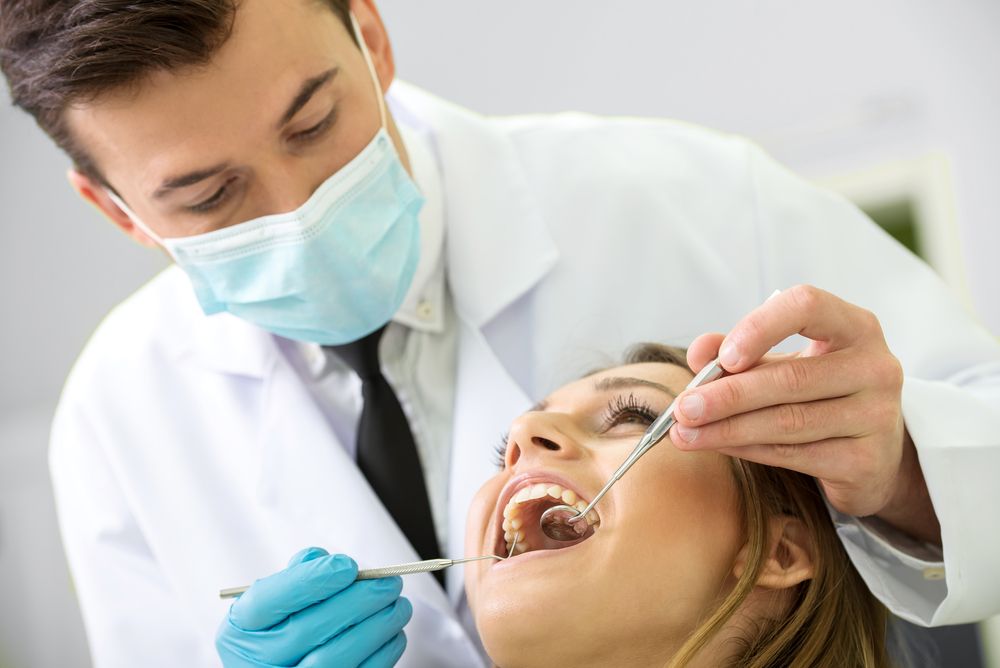 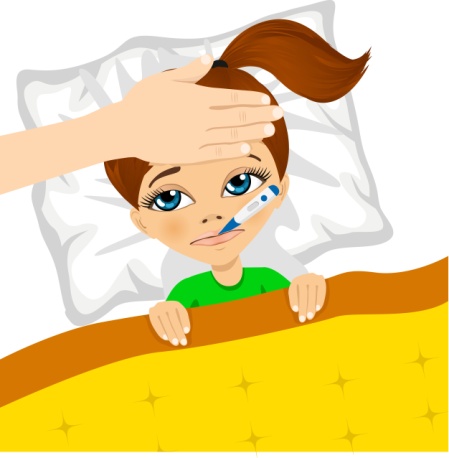 dentistatermometro/ febbre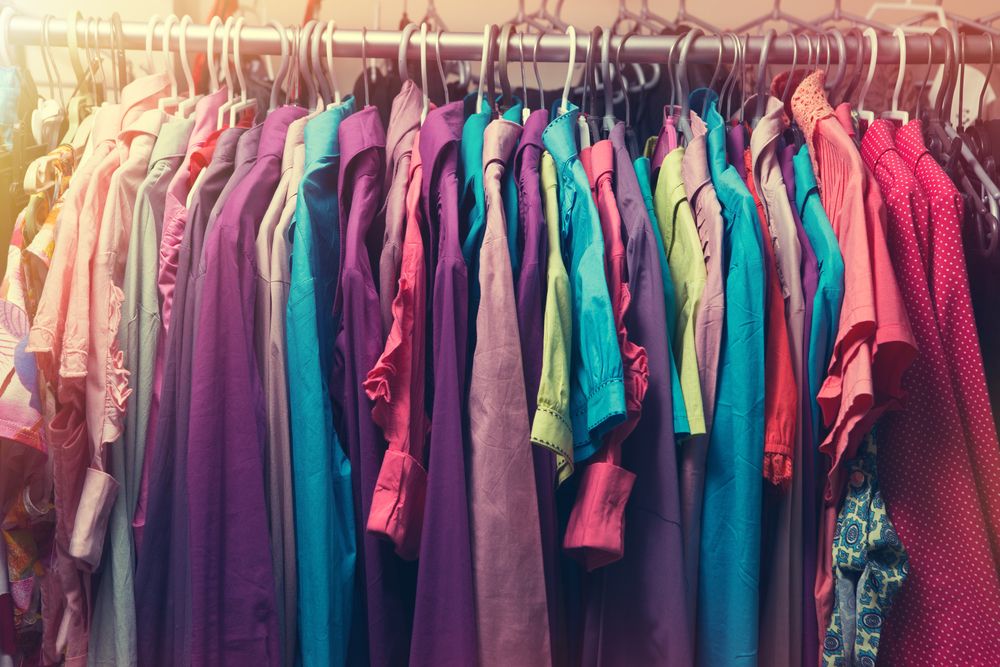 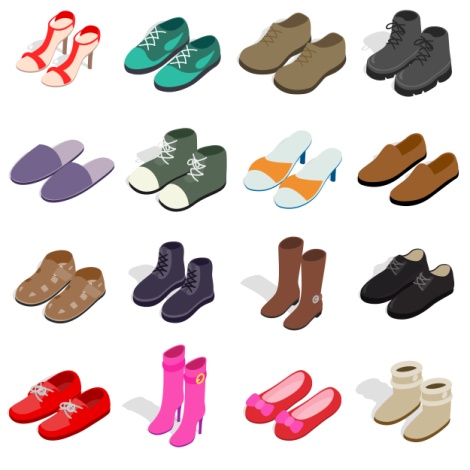 abitiscarpe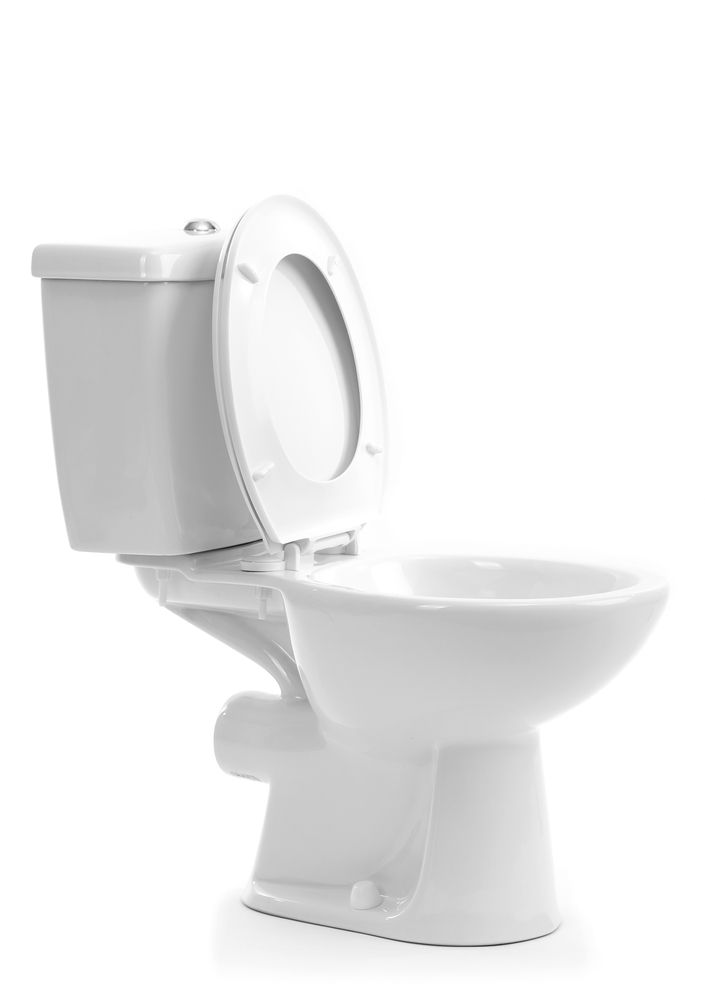 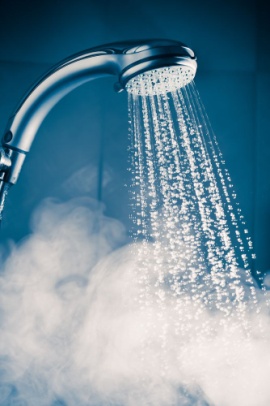 waterdoccia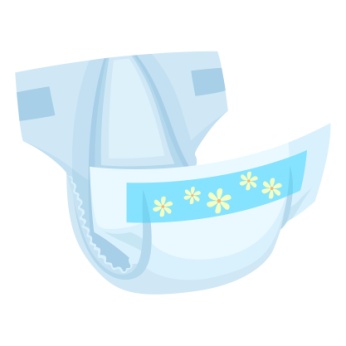 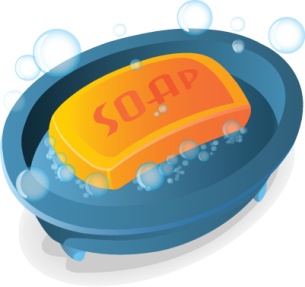 pannolinosapone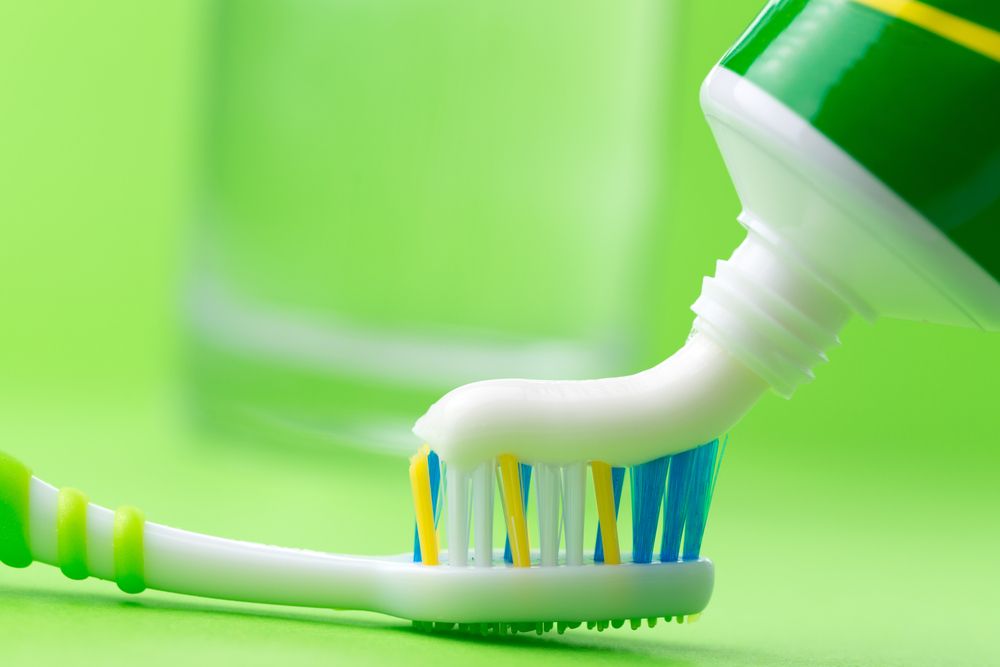 spazzolino/ dentifriciospazzolino/ dentifricio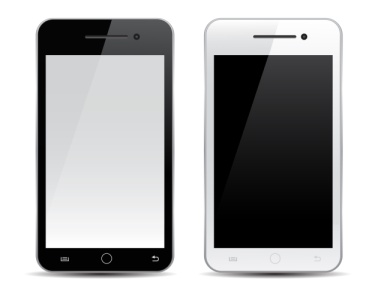 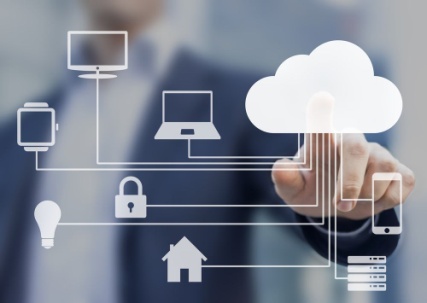 cellulareInternet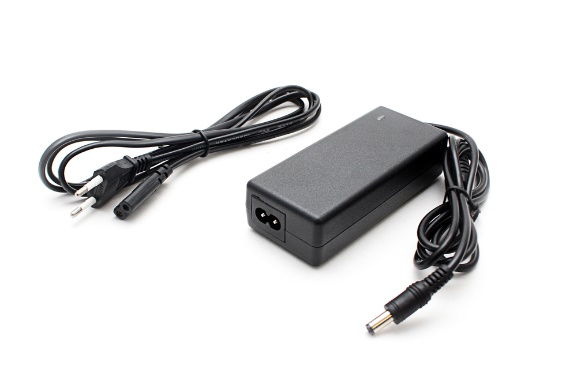 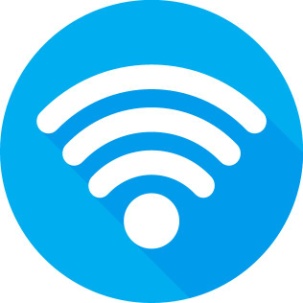 caricatore/ carica batteriaWiFi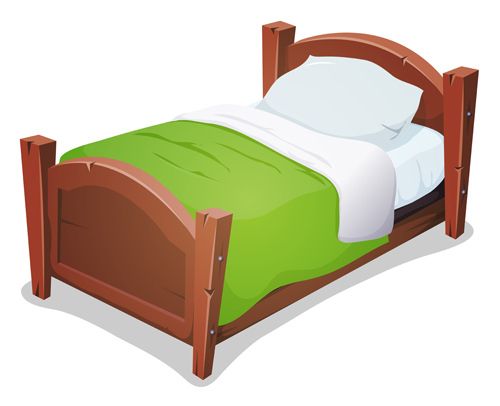 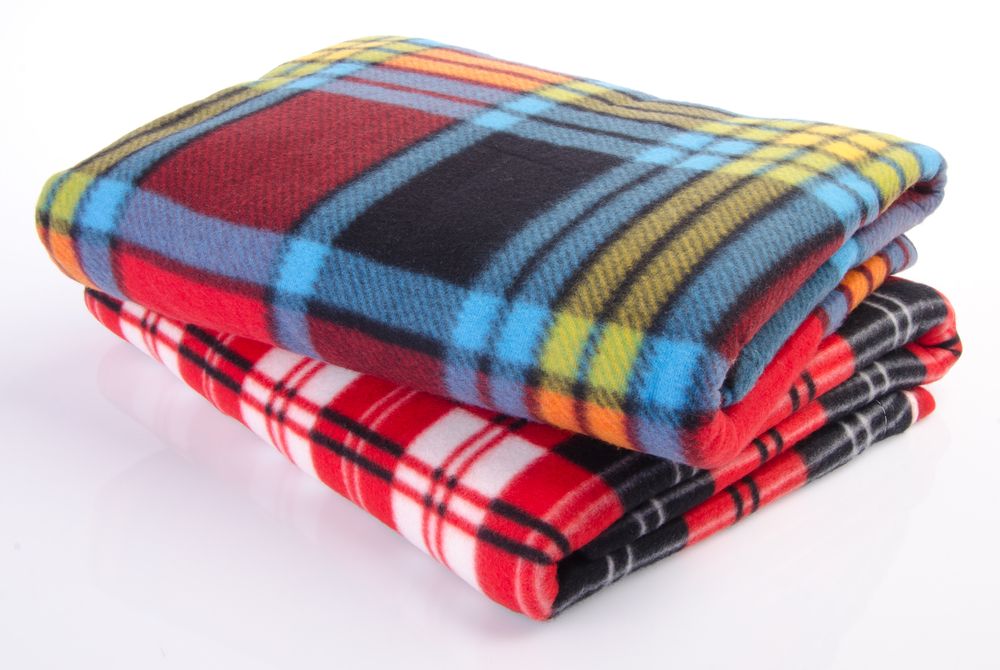 lettocoperte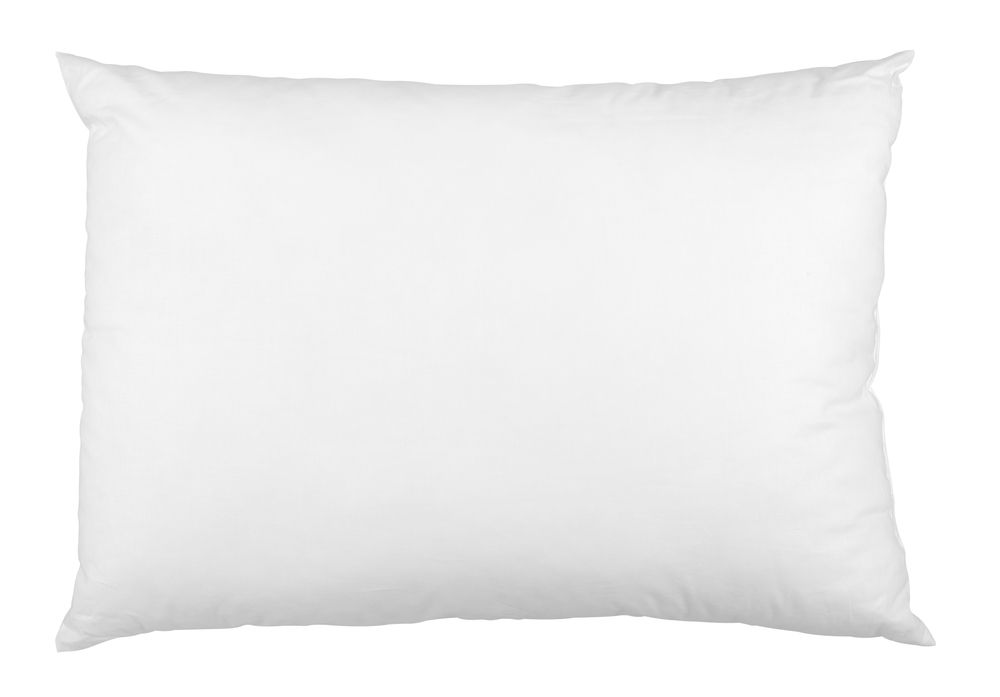 cuscinocuscino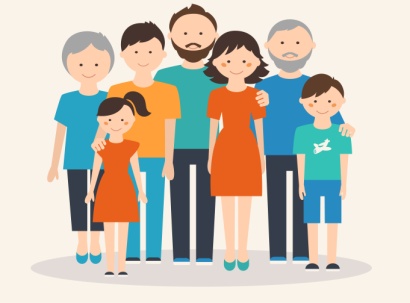 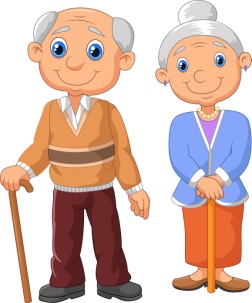 famiglianonno/ nonna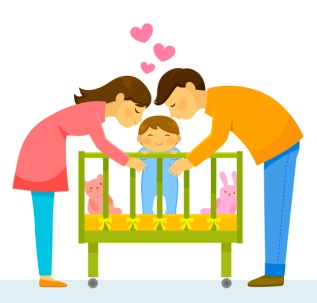 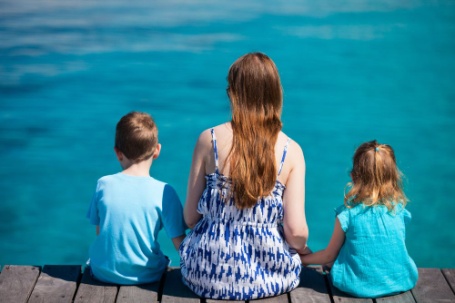 mamma/ papàfiglio/ figlia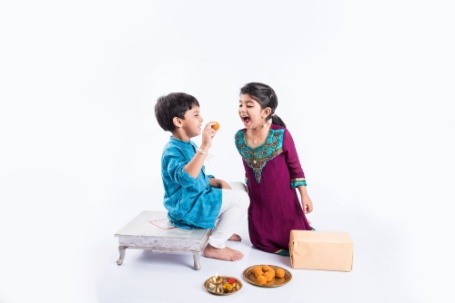 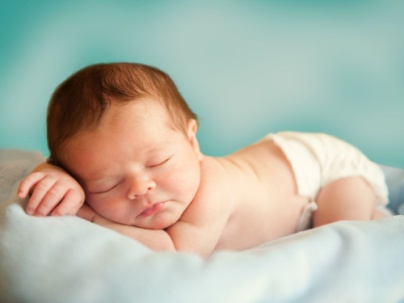 fratello/ sorellabambino/ neonato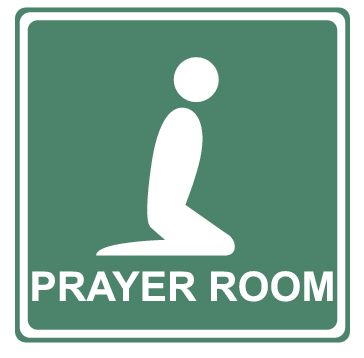 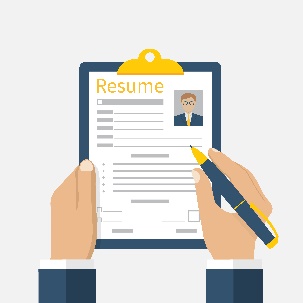 luogo di preghieradocumenti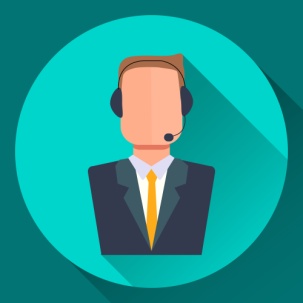 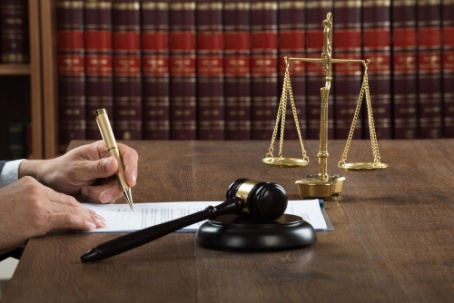 interpreteassistenza legale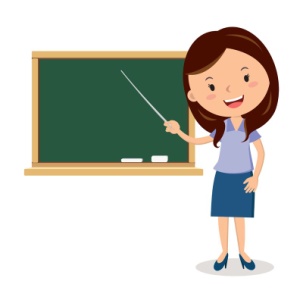 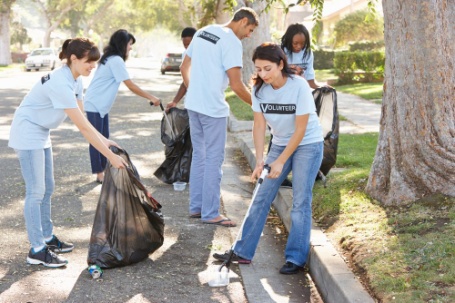 insegnantevolontari